Calculating Cats!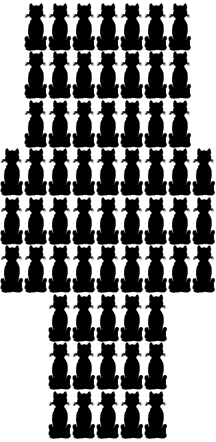 Name:Name:Name:How could you use multiplication to find the total of cats in the picture?How could you use multiplication to find the total of cats in the picture?How could you use multiplication to find the total of cats in the picture?How could you use multiplication to find the total of cats in the picture?How many cats are there?How did you find out the answer?How did you find out the answer?How did you find out the answer?How did you find out the answer?